ПРОФСОЮЗ  РАБОТНИКОВ НАРОДНОГО ОБРАЗОВАНИЯ И НАУКИ        25  апреля  2019  в  актовом зале  МАОУ «Средняя общеобразовательная школа № 13 с УИОП» прошло торжественное закрытие городской Спартакиады  работников образовательных организаций Полевского городского округа.Что такое Спартакиада?Это честный бой! В ней участвовать – это награда,Победить же  может любой!        Со словами приветствия к участникам  соревнований  обращается Уфимцева Ольга Михайловна – начальник Управления образованием Полевского городского округа, отмечая, что во все времена пример – всегда самый активный и главный  агитатор. Педагоги – спортсмены пример ля подражания для молодого поколения.Спасибо, спорт, за взлёты и паденья,Спасибо, спорт, за то, что ты игра,За радостное настроеньеТебе ФИЗКУЛЬТ-УРА!         Звучат слова благодарности за  сохранение традиций спорта среди педагогов города   председателя Горкома Профсоюза работников образования Полевского городского округа Гаврилиной Галины Фёдоровны.       Вручаются призы и кубки за победы в соревнованиях по боулингу, плаванию, волейболу, лыжным гонкам. Второй год  проводятся соревнования по волейболу среди мужских команд  образовательных организаций «севера» и «юга».  В этом году Кубок завоевала команда  педагогов  северной части города, а сборная команда  мужчин по волейболу в Кубке  Полевского городского заняла второе место.        Абсолютными победителями  среди команд дошкольных образовательных организаций стали  команды : МАДОУ № 63 ( 1 место),  МБДОУ № 34 ( второе место), МБДОУ № 69 ( третье место)          Среди общеобразовательных организаций – МБО СОШ № 17 ( первое место), МАОУ СОШ № 8 ( второе место), МБОУ СОШ № 20 – ( третье место).Переходящий КУБОК  поехал в южную часть в детский сад № 63 !МОЛОДЦЫ!Поздравляем вас, спортсмены!Всем желанных вам побед!Вы и вправду супермены.Вам преград на свете нет.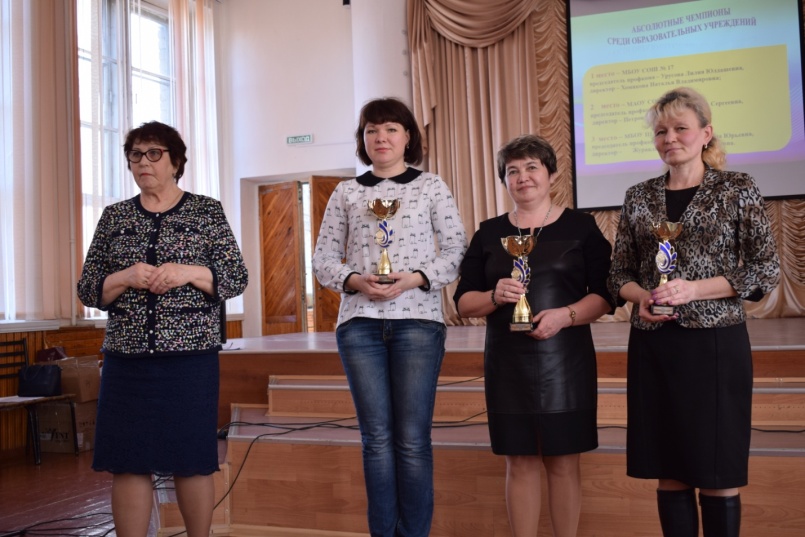 Абсолютные победители Спартакиады среди школ Полевского городского округа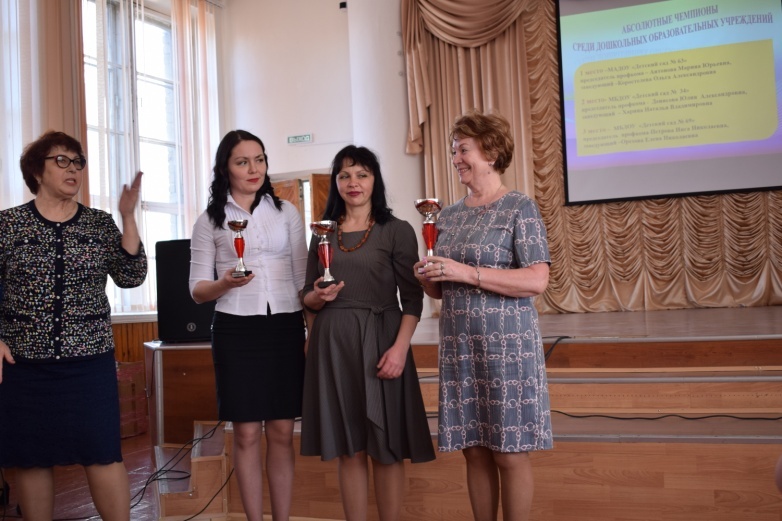 Абсолютные победители Спартакиады среди  учреждений дошкольного образования Полевского городского округа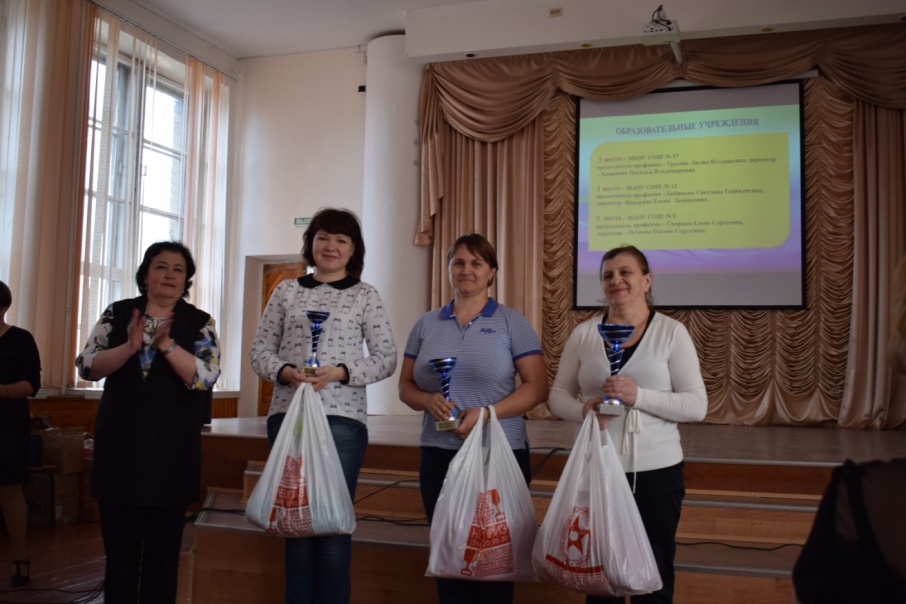 Победители в личном первенстве  по плаванию. 